	Court of Washington, County of 	Tribunal de Washington, Condado deTemporary Extreme Risk Protection Order - Without NoticeOrden de protección temporal por riesgo extremo - Sin notificaciónWarning to Respondent! You are prohibited from having a firearm in your custody or control, or from purchasing, possessing, accessing, receiving, or attempting to purchase or receive any firearm. You must surrender any and all firearms including but not limited to the firearms as described below. If you violate this order, you may be charged with a crime and you may not be able to have a firearm for at least 5 more years after this order expires. RCW 7.105.460(2).¡Advertencia para la parte demandada! Usted tiene prohibido tener un arma de fuego bajo su custodia o control, así como comprar, poseer, obtener acceso, recibir o intentar comprar o recibir cualquier arma de fuego. Debe entregar todas las armas de fuego, incluidas, entre otras, las armas de fuego que se describen a continuación. Si desobedece esta orden, puede ser acusado de un delito y podría perder la facultad de poseer un arma de fuego por un período mínimo de 5 años después del vencimiento de esta orden. RCW 7.105.460(2).You have the sole responsibility to not violate this order. Only the court may change this order and only after written application.Usted es el único responsable de no desobedecer esta orden. Solamente el tribunal puede cambiar esta orden, y solamente después de recibir una solicitud por escrito.Respondent’s Distinguishing Features:	Respondent IdentifiersCaracterísticas distintivas de la parte demandada:	Datos de identificación de la 	parte demandadaRespondent: You must immediately surrender all firearms and any concealed pistol licenses listed below. If you have other firearms, you must surrender all of them also:Parte demandada: Debe entregar de inmediato todas las armas de fuego y las licencias de portación de armas ocultas que se describen a continuación. Si tiene otras armas de fuego, también debe entregarlas todas:Attach additional sheet if there are more firearms to list.Adjunte una hoja adicional si debe añadir armas de fuego a la lista.Respondent: This order is valid until the date and time noted above. You are required to surrender all firearms in your custody, control, or possession. You may not have in your custody or control, access, possess, purchase, receive, or attempt to purchase or receive, a firearm, or a concealed pistol license, while this order is in effect. You must surrender to the (name of local law enforcement agency) _______________________________________ all firearms in your custody, control, or possession and any concealed pistol license issued to you under RCW 9.41.070 immediately. A hearing will be held on the date and time noted above to determine if an Extreme Risk Protection Order should be issued. Failure to appear at the hearing may result in a court making an order against you that is valid for 1 year. You may seek the advice of an attorney as to any matter connected with this order.Parte demandada: Esta orden es válida hasta la fecha y hora que se indican arriba. Usted está obligado a entregar todas las armas de fuego que están bajo su custodia, control o posesión. Usted no puede tener bajo su custodia o control, ni obtener acceso, poseer, comprar, recibir, o intentar comprar o recibir un arma de fuego, ni una licencia de portación de armas ocultas, mientras esta orden esté vigente. Debe entregar a (nombre de la agencia de orden público local) 							 de manera inmediata todas las armas de fuego bajo su custodia, control o posesión, así como todas las licencias de portación de armas ocultas emitidas a usted conforme a RCW 9.41.070. Se celebrará una audiencia en la fecha y hora antes indicadas para determinar si debe emitirse una orden de protección por riesgo extremo. En caso de que no comparezca a la audiencia, el tribunal puede emitir una orden en su contra con una validez de 1 año. Puede solicitar la asesoría de un abogado respecto a cualquier asunto relacionado con esta orden.Respondent:Parte demandada:1.	Firearms Surrender. You must immediately surrender all firearms by these deadlines:	Entrega de armas de fuego. Debe entregar de inmediato todas sus armas de fuego antes de las siguientes fechas límite:A.	Personally served: If this order is served by a law enforcement officer, immediately surrender all firearm/s and any concealed pistol license/s to the serving officer.	Entrega en persona: Si esta orden es entregada por un oficial de una agencia de orden público, entregue de inmediato todas sus armas de fuego y licencias de portación de armas ocultas al oficial que entrega la orden.B.	Attended the hearing: If you attended the hearing where the court issued this order, surrender the firearm/s and concealed pistol license/s to the law enforcement agency listed in this order on the same day as the hearing. Contact the law enforcement agency for directions on how to surrender the firearm/s. Do not bring weapons to the courthouse for surrender.	Compareció a la audiencia: Si compareció a una audiencia en la que el tribunal emitió esta orden, entregue las armas de fuego y las licencias de portación de armas ocultas, en el mismo día de la audiencia, a la agencia de orden público que se indica en esta orden. Póngase en contacto con la agencia de orden público para recibir instrucciones para la entrega de las armas de fuego. No traiga armas para entregarlas en el juzgado.C.	Alternative service: If you are served by other means, you must surrender all firearm/s to the control of local law enforcement agency within 24 hours of being served.	Entrega alternativa: Si se le entrega la orden por otros medios, debe entregar todas sus armas de fuego a la agencia de orden público local en un plazo de 24 horas de haber recibido la orden.2.	Ex Parte Hearing	Audiencia ex parte[  ]	The court issues this temporary order without a hearing.	El tribunal emite esta orden temporal sin una audiencia.[  ]	The court held a hearing before issuing this temporary order. These people attended:	El tribunal celebró una audiencia antes de emitir esta orden temporal. Asistieron las siguientes personas:	[  ]	Petitioner	[  ] in person	[  ] by phone	[  ] by video		Parte demandante	[-] en persona	[-] por teléfono	[-] por video	[  ]	Respondent	[  ] in person	[  ] by phone	[  ] by video		Parte demandada	[-] en persona	[-] por teléfono	[-] por video	[  ]	Other:	[  ] in person	[  ] by phone	[  ] by video		Otro:	[-] en persona	[-] por teléfono	[-] por video3.	Based upon the evidence presented, the court finds reasonable cause to believe Respondent poses a significant danger of causing personal injury to self or others in the near future by having in Respondent’s custody or control, purchasing, possessing, accessing, receiving, or attempting to purchase or receive firearms based upon (check all that apply):	Sobre la base de las evidencias presentadas, el tribunal determina que existen causas razonables para creer que la parte demandada representa un peligro significativo de causar lesiones personales a su propia persona o a otras personas en el futuro próximo en caso de que la parte demandada tenga bajo su custodia o control, compre, posea, obtenga acceso, reciba o intente comprar o recibir armas de fuego, debido a que (marque todas las opciones que correspondan):a.	[  ]	Respondent has access to someone else’s firearm/s.		La parte demandada tiene acceso a las armas de fuego de alguien más.b.	[  ]	Respondent owns a firearm/s or has expressed intent to obtain a firearm/s.		La parte demandada posee armas de fuego o ha expresado la intención de obtener armas de fuego.c.	[  ]	Respondent has unlawfully or recklessly used, displayed, or brandished a firearm.		La parte demandada ha utilizado, mostrado o blandido un arma de fuego de manera ilegal o imprudente.d.	[  ]	Respondent recently acquired a firearm/s.		La parte demandada adquirió recientemente una o varias armas de fuego.e.	[  ]	Respondent violated a civil or criminal protection order, no-contact order or restraining order.		La parte demandada infringió una orden de protección civil o penal, una orden de prohibición de contacto o una orden de restricción.f.	[  ]	Respondent was/is the subject of a previous or current Extreme Risk Protection Order.		La parte demandada fue o es el objeto de una orden de protección por riesgo extremo, ya sea previa o vigente.g.	[  ]	Respondent violated a previous or current extreme risk protection order.			La parte demandada infringió una orden de protección por riesgo extremo, previa o vigente.h.	[  ]	Respondent has been arrested for or convicted of a domestic violence crime as defined in RCW 10.99.020.		La parte demandada ha sido arrestada o condenada por un delito de violencia doméstica, según la definición de RCW 10.99.020.i.	[  ]	Respondent has been arrested for or convicted of a felony offense or violent crime.		La parte demandada ha sido arrestada o condenada por un delito grave o violento.j.	[  ]	Respondent has been convicted of a hate crime under RCW 9A.36.080.		La parte demandada ha sido condenada por un delito de odio conforme a RCW 9A.36.080.k.	[  ]	Respondent has recently committed or threatened violence against self or others, whether or not Respondent had a firearm.		La parte demandada recientemente cometió o amenazó con cometer violencia en contra de su persona o de otras personas, sin importar si la parte demandada tenía un arma de fuego.l.	[  ]	Respondent has shown, within the past 12 months, a pattern of acts or threats of violence, which can include violent acts against self or others.			La parte demandada ha mostrado, en los últimos 12 meses, un patrón de actos o amenazas de violencia, que pueden incluir actos violentos contra su persona o contra otras personas.m.	[  ]	Respondent has a history of use, attempted use, or threatened use of physical force against another person.		La parte demandada tiene antecedentes de uso, intento de uso o amenazas de uso de fuerza física en contra de otra persona.n.	[  ]	Respondent has a history of stalking another person.		La parte demandada tiene antecedentes de acechar a otra persona.o.	[  ]	Respondent’s behaviors present an imminent threat of harm to self.		Las conductas de la parte demandada representan una amenaza inminente de daños a su propia persona.p.	[  ]	Respondent’s behaviors present an imminent threat of harm to others.		Las conductas de la parte demandada representan una amenaza inminente de daños a otras personas.q.	[  ]	There is corroborative evidence of Respondent’s abuse of [  ] alcohol or             [  ] controlled substances.		Existen evidencias que corroboran que la parte demandada abusa de [-] el alcohol o  [-] las sustancias controladas.r.	[  ]	Other:				Otro:4.	Washington Crime Information Center (WACIC) and Other Data Entry	Centro de Información del Crimen de Washington (WACIC) y otros registros de datosClerk’s Action. The court clerk shall forward a copy of this order immediately to the following law enforcement agency (county or city) 	 (check only one): [  ] Sheriff’s Office or  [  ] Police DepartmentAcción del actuario. El actuario del tribunal deberá enviar una copia de esta orden, de inmediato, a la siguiente agencia de orden público (del condado o la ciudad) 	 (marque solo una opción): [-] Oficina del Alguacil o  [-] Departamento de PolicíaThis agency shall enter this order into WACIC and National Crime Info. Center (NCIC).Esta agencia capturará la orden en el WACIC y en el Centro Nacional de Información Criminal (NCIC).5.	Service	Notificación[  ]	Required. The restrained person must be served with a service packet, including a copy of this order, the petition, and any supporting materials filed with the petition.	Obligatoria. La persona sujeta a la orden de restricción debe ser notificada con un paquete de notificación, que debe incluir una copia de esta orden, la solicitud y todos los materiales de sustento presentados con la solicitud.[  ]	The law enforcement agency where the restrained person lives or can be served shall serve the restrained person with the service packet and shall promptly complete and return proof of service to this court.	La agencia de orden público del lugar en donde la persona sujeta a la orden de restricción vive o puede ser notificada deberá notificar a la persona sujeta a la orden de restricción con el paquete de notificación, y deberá rellenar y devolver a este tribunal, de manera expedita, un comprobante de la notificación. [  ]	Personal Service Required. This is a domestic violence emergency order. The court has not verified that all firearms and any concealed pistol license have been temporarily removed by law enforcement.	Notificación oficial en persona obligatoria. Esta es una orden de emergencia por violencia doméstica. El tribunal no ha verificado que todas las armas de fuego y licencias de portación de armas ocultas hayan sido retiradas temporalmente por una agencia de orden público. Law enforcement agency: (county or city) 	 (check only one): [  ] Sheriff’s Office or  [  ] Police DepartmentAgencia de orden público: (condado o ciudad) 	 (marque solo una opción): [-] Oficina del Alguacil o  [-] Departamento de PolicíaClerk’s Action. The court clerk shall forward a service packet on or before the next judicial day to the agency and/or party checked above. The court clerk shall also provide a copy of the service packet to the protected person.Acción del actuario. El actuario del tribunal deberá enviar un paquete de notificación, a más tardar el siguiente día judicial, a la agencia o parte antes indicada. El actuario del tribunal también deberá entregar una copia del paquete de notificación a la persona protegida.[  ]	Alternative Service Allowed. The court authorizes alternative service by separate order (specify):	.	Medio de notificación alternativo permitido. El tribunal autoriza un medio de notificación alternativo con una orden por separado (especifique):[  ]	Not required. The restrained person appeared at the hearing, in person or remotely, and received notice of the order. No further service is required. See section 2 above for appearances. (May apply even if the restrained person left before a final ruling is issued or signed.)	No obligatorio. La persona sujeta a la orden de restricción compareció en la audiencia, de manera presencial o remota, y recibió la notificación de la orden. No se necesita notificación adicional. Consulte la información sobre las comparecencias en la sección 2 anterior. (Puede aplicarse incluso si la persona sujeta a la orden de restricción se retiró antes de que se emitiera o firmara un fallo definitivo).6.	[  ]	Service on Others		Notificación a otras personas	Service on the adult’s guardian/conservator (name/s) 	 is:	La notificación al tutor o curador de un adulto (nombres) 	 es:[  ]	Required.	Obligatoria.[  ]	The law enforcement agency where the person to be served lives or can be served shall serve a copy of this order and shall promptly complete and return proof of service to this court.	La agencia de orden público del lugar en donde la persona que será notificada vive o puede ser notificada deberá notificar con una copia de esta orden, y deberá rellenar y devolver a este tribunal, de manera expedita, un comprobante de la notificación.	Law enforcement agency: (county or city) 	 (check only one): [  ] Sheriff’s Office or  [  ] Police Department	Agencia de orden público: (condado o ciudad) 	 (marque solo una opción): [-] Oficina del Alguacil o  [-] Departamento de Policía[  ]	The protected person or person filing on their behalf shall make private arrangements for service and have proof of service returned to this court.	La persona protegida, o la persona que presenta la solicitud en su nombre, deberá hacer arreglos privados para la notificación y hacer que se entregue un comprobante de la notificación a este tribunal.Clerk’s Action. The court clerk shall forward a copy of this order on or before the next judicial day to the agency and/or party checked above.Acción del actuario. El actuario del tribunal deberá enviar una copia de esta orden, a más tardar el siguiente día judicial, a la agencia o parte antes indicada.[  ]	Not required. They appeared at the hearing where this order was issued and received a copy.	No obligatorio. Comparecieron en la audiencia en la que se emitió esta orden y recibieron una copia.7.	DOL Notification	Notificación al DOLThe issuing court shall, within 3 judicial days after this order is issued, forward a copy of the Respondent’s driver’s license, identicard, or comparable information along with the date of issuance to DOL. If respondent has a concealed pistol license, DOL must immediately notify a law enforcement agency that the court has directed the revocation of the license.El tribunal que emite la orden deberá, en un plazo de 3 días judiciales después de la emisión de esta orden, enviar una copia de la licencia de conductor, tarjeta de identificación o información comparable de la parte demandada al DOL, junto con la fecha de emisión. Si la parte demandada tiene una licencia de portación de armas ocultas, el DOL debe notificar de inmediato a una agencia de orden público que el tribunal ha ordenado la revocación de la licencia.8.	Transfer to Superior Court	Transferencia al Tribunal Superior[  ]	This case is transferred to Superior Court and all actions in this case will be handled in the Superior Court listed below.	Este caso se transfiere al Tribunal Superior y todas las acciones de este caso se manejarán en el Tribunal Superior que se indica a continuación.Court Hearing. A hearing is scheduled in 	 County Superior CourtAudiencia judicial. Se programó una audiencia en el Tribunal Superior del Condado de 	on (date) 	, at (time) 	 a.m./p.m.el día (fecha) 	, a las (hora) 	 a.m./p.m.at (location): 	en (lugar): See How to Attend below.Lea la sección Cómo asistir, más adelante.9.	After-Hours Order - Law Enforcement Petitions	Orden fuera del horario de oficinal - Solicitudes a agencias de orden público[  ]	The below named judicial officer directs the Petitioner to affix the judge’s signature below, to signify that the judicial officer has reviewed the petition and evidence presented and found that it established reasonable cause for the issuance of this Temporary Extreme Risk Protection Order – Without Notice. Permission to affix the judicial officer’s signature was communicated by:	El funcionario judicial abajo mencionado ordena a la parte demandante que estampe la firma del juez abajo, para indicar que el funcionario judicial ha revisado la solicitud y las evidencias presentadas y ha determinado que establecen causa razonable para emitir esta orden de protección temporal por riesgo extremo – Sin notificación. El permiso para estampar la firma del funcionario judicial fue comunicado por:[  ] telephone  [  ] email  [  ] fax  [  ] other reliable method (specify):	     teléfono  [-] correo electrónico  [-] fax  [-] otro medio confiable (especifique):10.	RESPONDENT: You must appear at the next hearing stated on page 1 of this order.	PARTE DEMANDADA: Debe comparecer en la siguiente audiencia que se establece en la página 1 de esta orden.The hearing scheduled on page 1 will be held:La audiencia programada en la página 1 se celebrará:This order may be extended pursuant to RCW 10.99.040(3).Esta orden puede prolongarse conforme a RCW 10.99.040(3).Voluntarily surrendering firearms or providing testimony regarding the surrender of firearms pursuant to an extreme risk protection order may not be used against you in any criminal prosecution under chapters 7.105, 9.41, or 9A.56.310 RCW.La entrega voluntaria de armas de fuego y los testimonios referentes a la entrega de armas de fuego en los términos de una orden de protección por riesgo extremo no pueden usarse en su contra en ningún proceso penal, conforme a los capítulos 7.105, 9.41 o 9A.56.310 del RCW.Dated:	 at 	 a.m./p.m.	Fechado el:	 a las 	 a.m./p.m. Judge/Commissioner	Juez/comisionado	Print Judge/Commissioner Name	Nombre en letra de molde del juez o 	comisionadoPresented by:Presentado por:Signature of Petitioner/Attorney  WSBA No.	Print Name/Badge Number, if applicableFirma de la parte demandante o de su abogado  Núm. de la WSBA	Escriba con letra de molde el 					nombre y número de placa, si correspondePetitioner		DOBParte demandante	Fecha de 	nacimiento	vs.	vs.Respondent 	DOBParte demandada 	Fecha de 				nacimientoNo. 					Núm. Temporary Extreme Risk Protection Order - Without NoticeOrden de protección temporal por riesgo extremo - Sin notificación(EXRPO)(EXRPO)Next Hearing Date/Time: _________Fecha/hora de la siguiente audiencia: Court address:Dirección del tribunal:At:	A las:Clerk's Action Required: 4, 5, 6, 7Acción requerida del actuario: 4, 5, 6, 7SexSexoRaceRazaHairCabelloHairCabelloHeightEstaturaWeightPesoEyesOjosEyesOjosThis temporary order expires at the end of the next hearing date listed above.Esta orden temporal vence al final de la fecha de la siguiente audiencia, que se indica arriba.This temporary order expires at the end of the next hearing date listed above.Esta orden temporal vence al final de la fecha de la siguiente audiencia, que se indica arriba.This temporary order expires at the end of the next hearing date listed above.Esta orden temporal vence al final de la fecha de la siguiente audiencia, que se indica arriba.This temporary order expires at the end of the next hearing date listed above.Esta orden temporal vence al final de la fecha de la siguiente audiencia, que se indica arriba.This temporary order expires at the end of the next hearing date listed above.Esta orden temporal vence al final de la fecha de la siguiente audiencia, que se indica arriba.How to attend the next court hearing (date and time on page 1)Cómo asistir a la siguiente audiencia judicial (la fecha y hora están en la página 1). 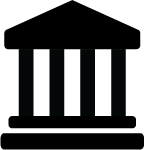 In personEn persona Judge/Commissioner:		Courtroom:	Juez/Comisionado:		Juzgado:Address:	Dirección:In personEn persona Judge/Commissioner:		Courtroom:	Juez/Comisionado:		Juzgado:Address:	Dirección:In personEn persona Judge/Commissioner:		Courtroom:	Juez/Comisionado:		Juzgado:Address:	Dirección: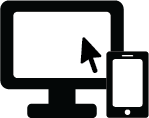 Online (audio and video)	App:	En línea (audio y video)	Aplicación:[  ] Log-in:	     Inicio de sesión:[  ] You must get permission from the court at least 3 court days before your hearing to participate online (audio and video). To make this request, contact:     Debe recibir permiso del tribunal, por lo menos 3 días judiciales antes de su audiencia, para participar en línea (audio y video). Para hacer la solicitud, comuníquese con:Online (audio and video)	App:	En línea (audio y video)	Aplicación:[  ] Log-in:	     Inicio de sesión:[  ] You must get permission from the court at least 3 court days before your hearing to participate online (audio and video). To make this request, contact:     Debe recibir permiso del tribunal, por lo menos 3 días judiciales antes de su audiencia, para participar en línea (audio y video). Para hacer la solicitud, comuníquese con:Online (audio and video)	App:	En línea (audio y video)	Aplicación:[  ] Log-in:	     Inicio de sesión:[  ] You must get permission from the court at least 3 court days before your hearing to participate online (audio and video). To make this request, contact:     Debe recibir permiso del tribunal, por lo menos 3 días judiciales antes de su audiencia, para participar en línea (audio y video). Para hacer la solicitud, comuníquese con: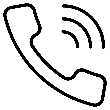 By Phone (audio only)	[  ] Call-in number 	Por teléfono (solamente audio)	[-] Número al que debe llamar [  ] You must get permission from the court at least 3 court days before your hearing to participate by phone only (without video). To make this request, contact:
	     Debe recibir permiso del tribunal, por lo menos 3 días judiciales antes de su audiencia, para participar solamente por teléfono (sin video). Para hacer la solicitud, comuníquese con:By Phone (audio only)	[  ] Call-in number 	Por teléfono (solamente audio)	[-] Número al que debe llamar [  ] You must get permission from the court at least 3 court days before your hearing to participate by phone only (without video). To make this request, contact:
	     Debe recibir permiso del tribunal, por lo menos 3 días judiciales antes de su audiencia, para participar solamente por teléfono (sin video). Para hacer la solicitud, comuníquese con:By Phone (audio only)	[  ] Call-in number 	Por teléfono (solamente audio)	[-] Número al que debe llamar [  ] You must get permission from the court at least 3 court days before your hearing to participate by phone only (without video). To make this request, contact:
	     Debe recibir permiso del tribunal, por lo menos 3 días judiciales antes de su audiencia, para participar solamente por teléfono (sin video). Para hacer la solicitud, comuníquese con: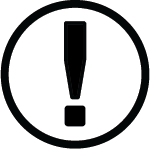 If you have trouble connecting online or by phone (instructions, who to contact)Si tiene problemas para conectarse por internet o teléfono (instrucciones, con quién comunicarse)If you have trouble connecting online or by phone (instructions, who to contact)Si tiene problemas para conectarse por internet o teléfono (instrucciones, con quién comunicarse)If you have trouble connecting online or by phone (instructions, who to contact)Si tiene problemas para conectarse por internet o teléfono (instrucciones, con quién comunicarse)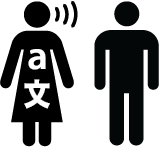 Ask for an interpreter, if needed. Contact:	Solicite un intérprete, si lo necesita. Contacto: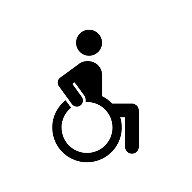 Ask for disability accommodation, if needed. Contact:	Solicite adaptaciones para una discapacidad, si las necesita. Contacto:Ask for an interpreter or accommodation as soon as you can. Do not wait until the hearing!Solicite un intérprete o adaptaciones lo antes posible. ¡No espere hasta la audiencia!Ask for an interpreter or accommodation as soon as you can. Do not wait until the hearing!Solicite un intérprete o adaptaciones lo antes posible. ¡No espere hasta la audiencia!Ask for an interpreter or accommodation as soon as you can. Do not wait until the hearing!Solicite un intérprete o adaptaciones lo antes posible. ¡No espere hasta la audiencia!Ask for an interpreter or accommodation as soon as you can. Do not wait until the hearing!Solicite un intérprete o adaptaciones lo antes posible. ¡No espere hasta la audiencia!The Petitioner or Petitioner’s attorney must complete the Law Enforcement and Confidential Information – Extreme Risk Protection Order, form XR 105.La parte demandante, o el abogado de la parte demandante, debe rellenar el formulario de Autoridades policiales e información confidencial – Orden de protección por riesgo extremo, formulario XR 105.